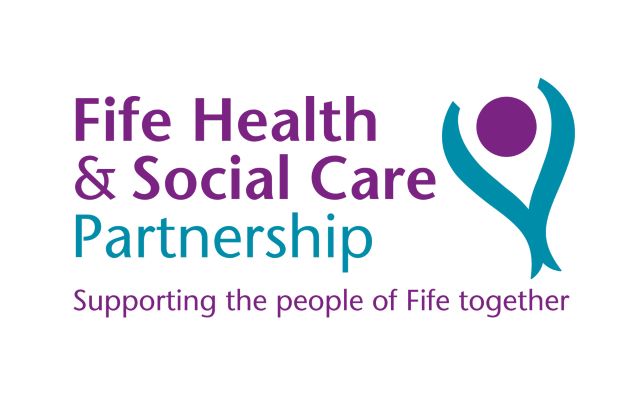 Fife PPE Request Form – Lateral Flow Testing KitsComplete and attach this form to your email and return to Fife.PPEHub@fife.gov.uk You will be able to pick up the LFT kits within 24hrs of sending the order via emailPLEASE ENSURE YOU COMPLETE THE FORM IN FULLTO ENABLE YOUR ORDER TO BE PROCESSEDNote: All staff are required to watch the video and read the guidance before undertaking the lateral flow test. This will be provided by your line manager.Note: It is an individual’s workers responsibility to record the result of the test regardless of the results on the COVID-19 Testing Results Portal: www.covidtestingportal.scotDate form submitted (e.g.11.01.21)Name of person ordering Lateral Flow Testing Kits:Name of Service:Address:Postcode:Preferred Contact Number:SSSC registration numberNumber of lateral flow testing kits required:  (one box contains 25 kits)